ПОЯСНЮВАЛЬНА ЗАПИСКА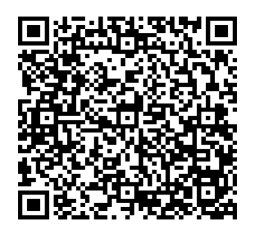 № ПЗН-14277 від 10.04.2024до проєкту рішення Київської міської ради: Про відмову громадянину Жмаку Анатолію Григоровичу у наданні дозволу на розроблення проєкту землеустрою щодо відведення земельної ділянки у власність для будівництва і обслуговування житлового будинку, господарських будівель і споруд у                          пров. Стратегічний, 2-В у Голосіївському районі міста Києва1. Фізична особа:2. Відомості про земельну ділянку (кадастровий № 8000000000:82:274:0072).Обґрунтування прийняття рішення.Відповідно до Земельного кодексу України, Порядку набуття прав на землю із земель комунальної власності у місті Києві, затвердженого рішенням Київської міської ради                              від 20.04.2017 № 241/2463 та враховуючи рішення Окружного адміністративного суду міста Києва від 02.09.2021 у справі № 640/4571/21, а також Указ Президента України від 24 лютого 2022 року № 64/2022 «Про введення воєнного стану в Україні», затверджений Законом України «Про затвердження Указу Президента України «Про введення воєнного стану в Україні» від 24 лютого 2022 року № 2102-IX та зважаючи на заборону безоплатної передачі земель комунальної власності у приватну власність під час дії воєнного стану Департаментом земельних ресурсів виконавчого органу Київської міської ради (Київської міської державної адміністрації) розроблено проєкт рішення Київської міської ради.Мета прийняття рішення.Метою прийняття рішення є дотримання вимог Земельного кодексу України.Особливі характеристики ділянки.Стан нормативно-правової бази у даній сфері правового регулювання.       Проєкт рішення підготовлено відповідно до статті 1291 Конституції України, Земельного кодексу України та Порядку набуття прав на землю із земель комунальної власності у місті Києві, затвердженого рішенням Київської міської ради від 20.04.2017 № 241/2463.Проєкт рішення містить інформацію про заявника, що відноситься до інформації з обмеженим доступом у розумінні статті 6 Закону України «Про доступ до публічної інформації». Проєкт рішення не стосується прав і соціальної захищеності осіб з інвалідністю та не матиме впливу на життєдіяльність цієї категорії.Фінансово-економічне обґрунтування.Реалізація рішення не потребує додаткових витрат міського бюджету.Прогноз соціально-економічних та інших наслідків прийняття рішення.Наслідком прийняття розробленого проєкту рішення стане дотримання вимог Земельного кодексу України.Доповідач: директор Департаменту земельних ресурсів Валентина ПЕЛИХПІБ:                Жмак Анатолій ГригоровичЗаява:від 09.11.2020 Місце розташування (адреса):м. Київ, р-н Голосіївський, провулок Стратегічний, 2-В Площа:0,10 га Вид та термін права:власність Заявлене цільове призначення:для будівництва і обслуговування житлового будинку, господарських будівель і споруд  Наявність будівель і споруд   на ділянці:Земельна ділянка вільна від капітальної забудови.  Наявність ДПТ:Відповідно до детального плану території в межах вулиці Саперно-Слобідської та проспекту Науки, затвердженого рішенням Київської міської ради від 06.04.2017 № 141/2363 земельна ділянка за функціональним призначенням належить до території житлової садибної забудови (витяг з містобудівного кадастру від 23.11.2020 № 11813/0/12-4/12-03-20). Функціональне призначення   згідно з Генпланом:Відповідно до Генерального плану міста Києва, затвердженого рішенням Київської міської ради від 28.03.2002 № 370/1804, земельна ділянка за функціональним призначенням належить до території житлової садибної забудови. Правовий режим:Земельна ділянка належить до земель комунальної власності територіальної громади міста Києва. Розташування в зеленій зоні:Земельна ділянка не входить до зеленої зони. Інші особливості:Земельна ділянка з кадастровим номером 8000000000:82:274:0072 сформована та зареєстрована в Державному земельному кадастрі на підставі проєкту землеустрою щодо відведення земельної ділянки, з кодом виду цільового призначення – 02.01 для будівництва і обслуговування житлового будинку, господарських будівель і споруд (присадибна ділянка).  Рішення про затвердження проєкту землеустрою щодо відведення земельної ділянки та передачу зазначеної земельної ділянки у власність або користування будь-яким особам Київська міська рада за поданням Департаменту земельних ресурсів виконавчого органу Київської міської ради (Київської міської державної адміністрації) не приймала.Рішенням Окружного адміністративного суду міста Києва від 02.09.2021 у справі № 640/4571/21 зобов`язано Київську міську раду розглянути клопотання громадянина Жмака А. Г.                      від 09.11.2020 (зареєстрованого в Київській міській раді за             вх. №310192818) про надання дозволу на розроблення проєкту землеустрою  щодо відведення земельної ділянки для будівництва та обслуговування жилого будинку, господарських будівель і споруд у м. Києві, орієнтовною площею 0,0992 га та за кадастровим номером 8000000000:82:274:0072 та прийняти рішення у відповідності з вимогами статті 118 Земельного кодексу України. Попередній проєкт рішення Київської міської ради                         від 13.10.2021 № 08/231-3730/ПР «Про надання громадянину Жмаку Анатолію Григоровичу дозволу на розроблення проєкту землеустрою щодо відведення земельної ділянки у власність для будівництва і обслуговування жилого будинку, господарських будівель і споруд  у пров. Стратегічному, 2-В у Голосіївському районі міста Києва» було розглянуто на пленарному засіданні сесії Київської міської ради від 08.02.2024 та прийнято рішення про його відхилення.Відповідно до статті 1291 Конституції України судове рішення є обов’язковим до виконання.Згідно з частиною третьою статті 14 Кодексу адміністративного судочинства України невиконання судового рішення тягне за собою відповідальність, встановлену законом.Статтею 382 Кримінального кодексу України передбачено кримінальну відповідальність за невиконання судового рішення. Зазначаємо, що Департамент земельних ресурсів не може перебирати на себе повноваження Київської міської ради та приймати рішення про надання дозволу на розроблення проєкту землеустрою щодо відведення земельної ділянки або про відмову у наданні такого дозволу, оскільки відповідно до пункту 34 частини першої статті 26 Закону України «Про місцеве самоврядування в Україні» та  статей 9, 122 Земельного кодексу України такі питання вирішуються виключно на пленарних засіданнях сільської, селищної, міської ради.Зазначене підтверджується, зокрема, рішеннями Верховного Суду від 28.04.2021 у справі № 826/8857/16, від 17.04.2018 у справі № 826/8107/16, від 16.09.2021 у справі № 826/8847/16. Зважаючи на вказане, цей проєкт рішення направляється для подальшого розгляду Київською міською радою відповідно до її Регламенту.Директор Департаменту земельних ресурсівВалентина ПЕЛИХ